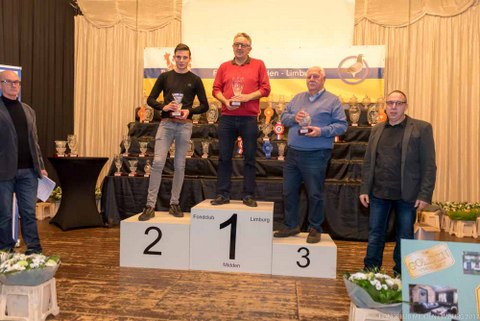 Wefo – LimburgWedvlucht Dax op 9 juli 2022Deelname 791 duiven. Los 13.00 uur. 1e duif 10.29.56 uur. Snelheid 1079.490 m/pm.Thei Wolfs uit Maria-Hoop zorgt voor spektakel. Dax-Dax-Dax-Dax-Dax-Dax  – Zes maal Goud! We hebben dit seizoen niet zoveel moeilijkheden met het weer gehad. De  vluchten verliepen allemaal redelijk goed en snel ondanks dat het soms te warm was. Echter door extreme hoge temperaturen zijn enkele vluchten ingekort geworden. Overigens krijgen het de duiven op de lange afstand nooit cadeau. Het afgelopen weekend stond de populaire fond-klassieker Dax op het programma. Een wedvlucht die altijd tot de verbeelding gaat spreekt. Groot en klein maken een aantal duiven klaar en raken stuk voor stuk in een droomwereld. Stel je voor dat het eens zou lukken om op deze vlucht de eerste te maken. Met deze stoute gedachten lopen ze rond. Helaas kan er maar ene de eerste zijn. Een belangrijke vraag op dit moment is, wat hebben de duiven op Dax onderweg met dit warme weer meegemaakt? We willen het niet weten. Maar dat ze het ook warm hebben gehad en dat ze dorstig zijn geweest dat is een ding wat zeker is. Op hun vliegroute die zo’n 950 tot 1000  kilometer bedraagt zijn de natuurelementen variabel. Dat de duiven op hun vlucht over Frankrijk en België dan ook iets zijn tegen gekomen dat niet in ons boekje staat kan best wel waar zijn. Bij het lossen was het goed weer en de temperatuur  was aangenaam. Maar in de loop van de dag werd het boven Frankrijk alsmaar warmer en zwoeler.  En misschien hebben de duiven daar last van gehad en moesten tijdig naar beneden. Op zaterdagochtend in alle vroegte begon iedereen zenuwachtig te worden. Een fond-vlucht met en middaglossing wekt meestal vragen op. Dan vraagt zich iedereen af wanneer het spel gaat beginnen. Wanneer breekt het uur U aan. Zo stond ook de 68 jarige Thei Wolfs in Maria-Hoop in de latere morgenuren van  zaterdag  met veel spanning op zijn duiven op te wachten. Op Dax was hij was mee met 9 duiven en als je hem vooraf gevraagd zou hebben welke kansen hij daarmee dacht te hebben dan zou je zijn antwoord niet voor mogelijk hebben gehouden. En dat was: “ Ik heb er 9 mee en qua hun conditie en mordant zijn al die 9 duiven, zowel de duivinnen als de  doffers, in staat  om prijs te vliegen. En iemand die dat zegt die moet een heel groot vertrouwen in zijn duiven hebben. En inderdaad, het vertrouwen dat Thei in zijn duiven had werd niet beschaamd. De aankomst van de winnende Dax-duif  joeg hem echter de stuipen op het lijf. Thei was namelijk aan het passen op de duiven die hij mee had op de vlucht Chalons. De duiven van die vlucht waren rond de klok van 10 uur in de voorvlucht aan het vallen. Dan zal het hier ook niet lang meer duren of in deze regio zal het ook gaan gebeuren, zo meende hij. En ja hoor, hij had die woorden nog niet goed en wel uitgesproken of er flitste een duif over hem heen en weg was ze. Ze is al binnen, riepen enige supporters in koor! En wat bleek? Toen Thei zag dat het geen duif van de vlucht Chalons was die zo razend snel was gearriveerd maar dat het de duivin was geweest die hij als eerst getekende naar Dax had gezet, kreeg hij het even te kwaad. Hij vermande zich om het niet uit te schreeuwen van blijdschap. Toen wist hij natuurlijk nog niet dat zijn duivin met ring 8/1275307 in zoveel concoursen het Goud zou winnen. Bij het melden dat hij om 10.29.56 uur een duif van Dax had terug gekregen werd hem gezegd dat hij de eerste melder was. Daar Thei van nature nogal een vrij rustige persoon is en zich bij onvoorziene gebeurtenissen goed kan beheersen, zo moest hij nu toch even diep adem halen toen hij dat hoorde. Die emotionele beroering was hem niet vreemd. Datzelfde gevoel had hij ook toen hij over enige jaren terug ZLU-Marseille won en Wefo Bordeaux. Als een lopend vuurtje ging weldra het bericht rond dat Dax aan het komen was en dat Thei Wolfs in Maria-Hoop er ene te pakken had en dat Ruud Beunen in Ohe en Laak zich ook gemeld had. Toen dat werd gehoord bleven de koppen van de honderden liefhebbers die mee waren op Dax constant omhoog gericht. Duizend volt was de spanning. Maar helaas, er kwam de klad in. De man op de meldpost bleef lange tijd werkeloos. Pas na één vol uur, begon daar weer de telefoon te rinkelen en werd de 3e aankomst gemeld. Zou het nu echt beginnen? Hoewel de temperatuur buiten niet direct tropisch was, parelden toch bij menige liefhebbers zweetdruppels op het voorhoofd. Vol verwachting in de lucht starende en met een hart dat sneller klopte dan normaal. De vlucht van Chalons was binnen ’n goed half uur verleden tijd. De duiven van die vlucht hadden de sneltrein. De duiven van Dax niet dus maar toch begon het, zoals altijd meestal, te lopen. Dat was even na de klok van 12.00 uur en geleidelijk aan kwam er schot in de zaak. Ook Thei Wolfs heeft zich menige keren kunnen verheugen. Van de 9 duiven die hij op Dax had ingeschreven kreeg hij er 6 en of 7 op tijd terug. Waarbij 6 keer goud. Zijn succes was bij:Wefo  ( 791 d) 1-47-65-92-163.  SS- Roerstreek ( 73 d) 1-8-11-16-19-22. Vml.   ( 325 d) 1-26-42-55-78-85.  Afd. Limb.  ( 1545 d) 1-90-115-166-259-287.Nationaal Sector 1. ( 4798 d) 1-193-240-351-590-693-1525. Nationaal Rayon 1 B. ( 2852 d) 1-129-167-247-388-442-927.Deze Dax zal Thei nog lang heugen. Zo’n succes dat maakt hij niet ieder seizoen. De lichtte kras duivin die hem de overwinning thuis bracht is ene van het oude soort. Welk soort dan? Als ik hem dat vraag dan zegt hij; Mijn eigen soort en een mix met duiven van mijn overbuurman Jack van Neer. Soort-Soort-soort? Het zijn fond duiven en daar is alles mee gezegd is zijn antwoord op de vraag. Dus bij Thei geen dure namen en met niet veel poespas speelt hij met die duiven al vele seizoenen een rijkelijk fond-spel. Deze Dax van 2022 is het antwoordt. Met de overwinning en zijn totaal succes wordt hij gefeliciteerd. PROFICIAT!         Bij het concours van de  WEFO was Dax om 17.46 uur afgelopen en waren de 264 prijzen uit het potje. Er namen 106 liefhebbers aan Dax deel en daarvan hadden er 87 succes. Wie dat waren is samengevat:       NAAM                       NOTHEI. WOLFS                1 47 65 92 146 163RUUD BEUNEN                2 22 149 222 244R.MUIJTJENS                3 43 62 117 221 227 249 258W. DIRCKS                  4 8 18 59 84INE DE RIJCK               5 20 50G. HOEZEN                  6 12 178W. MENNENS                 7 87H. NIJSTEN                 9 21 68 69 143H. NOLTEN                  10MARC VERWIJLEN             11 153 192 238J.THIJSSEN                 13 189 205 235 251P. BENDERS                 14 81PAUL MARCUS                15 96 127 166GER LONUSSEN               16 25 83J. HENDRIX                 17 39FAM. JACOBS                19 90 135 151 216G. VAN DAEL                23 246KURVERS-DE WEERD           24 27 28 30 32 41 57 73 93 98 106 109 112 125 129 147 157 181 190 198 261L. SEVRIENS                26 52 194L. PALMEN EN ZN.           29 61MEVR. HENDRIKS             31 44 102W. GEUYEN                  33 122 165A. FRISCHE                 34 48 49 58 60 100 142 148 218 224 264COMB. GEBR. HENSEN         35AH VAN LUMICH              36 76 174 214J. MINTEN                  37 78WIL VAN MULKEN             38 86 150 172 179 232L. GROSFELD                40 53 107 134 140 144 160 161 195 199 217 242COMB J. VULLERS EN Z       42 55 202 207 229JOS MERGELSBERG            45 226D. VAN DE LAARSCHOT        46H. JOOSTEN                 51A. & P. DELNOY             54 67 124 183 233JOHN VAN KAN               56 77JAC. VAN HEEL              63 66 119 200 208WIM JANISSEN               64 154COMB CORSTJENS-DIJKS       70 72 237GEBR TUMMERS               71 104 128 145M. JANSSEN                 74J. HEUTS                   75 95 99 177 184 230 263A. HENDRIKS                79G. DE RENET                80 116 131 197 262M. LONUSSEN                82D.MONSO                    85 201 210 247W. DE VRIES.               88 167 173 212J. MOONEN                  89 121P.J.F. KOCKEN              91 118MEVR. PAPPERS              94C.P.L. KURVERS             97 101 108HABETS-TER HAAR            103G.J. HANSSEN               105 123 185 191MARTIEN DENEER             110 169J. KURVERS                 111 162 209 220H.R. GEERLINGS             113P . OFFERMANS              114 115R MINTJENS                 120 136 231H. DIERX                   126 182 223 254ALB. BEUNEN                130 180 241COMB P. STAMMEN EN Z       132 236M. THIJSSEN                133 203 211 260N . STEVELMANS             137TH. DAALMANS               138 193FR. BLEIJLEVENS & ZN       139 245H. HEINES                  141 250G. HAAS                    152W.H. VAN ZEIJL             155G. HEIJNEN EN ZN.          156 175M. VAN HEEL                158 187ERIC HENDRIX               159STITZINGER-JANSSEN         164L. GRISPEN                 168W. SCHAEFER                170H. TUBEE                   171P. ROUSSEN                 176J. HOLTHUYSEN              186 225CROMBACH-TROMPETTER        188 206 213 215 255 257P. KUYPERS                 196H. MENGELERS               204 234J.J.H.H. RAMAEKERS         219TH. PETERS                 228GEBR. VLUGGEN              239 240M.H. GEURTS                243L.WILLEMS                  248H. NELLEN                  252M. GIELEN                  253J. MUYRERS                 256J. STEVENS                 259.Pie Schepers.